        Ontario Chamber of Commerce &
                                                   Town of Ontario Parks & Recreation Dept.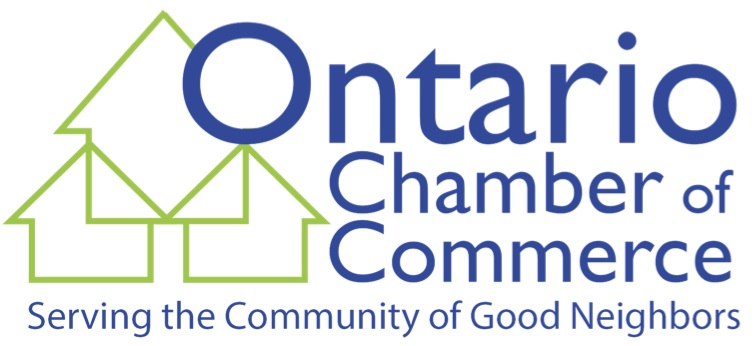 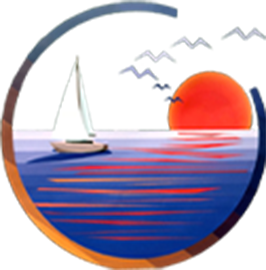            Community Nominations Form – 2023 Please check the appropriate category and describe briefly why you feel your nominee is deserving of the selected award. Nominees Do Not Need to Be Chamber Members._________Volunteer of the Year:  Please describe how this individual has volunteered their time and/or talent to help their neighbors and fellow residents or businesses and civic organizations.Name & Description:                                              ………………………………………………………………………………………………………………………………………………………………………………………………………………………………………………………………………………………………………………………………………………………………………………………………………………………………………………………………………………………………………………………………………………………………………………………………………………………………………………………………………………………………………………__________Community Organization of the Year:  Please describe the contributions this non-profit organization has made to improve the quality of life of Ontario residents.Name & Description: ………………………………………………………………………………………………………………………………………………………………………………………………………………………………………………………………………………………………………………………………………………………………………………………………………………………………………………………………………………………………………………………………………………………………………………………………………………………………………………………………………………………………………………__________Business Improvement Award: Please describe what improvements have been made to the business.  This could be in building renovations; expansion; added employees; new product line(s); façade and landscaping improvements; and/or outstanding achievements in their field of business.  Name & Description: ……………………………………………………………………………………………………………………………………………………………………………………………………………………………………………………………………………………………………………………………………………………………………………………………………………………………………………………………………………………………………………………………………………………………………………………………………………………………………………………………………………………………………………………Please send this form to the Ontario Chamber of Commerce, PO Box 100, Ontario, NY  14519-0100 or  email your nomination and description to:  Donna Burolla, President, Ontario Chamber (dburolla@gmail.com).  NOMINATION DEADLINE:  June 30, 2023Winners will be announced at the Ontario Chamber’s Annual Award & Recognition Banquet
Sponsored With the Town of Ontario Parks & Recreation DepartmentSeptember 21, 2023  at The Ontario Golf Club, Pub On The Green